СОВЕТ ДЕПУТАТОВ ГОРОДСКОГО ПОСЕЛЕНИЯ ГОРОД ЧУХЛОМА ЧУХЛОМСКОГО МУНИЦИПАЛЬНОГО РАЙОНА КОСТРОМСКОЙ ОБЛАСТИРЕШЕНИЕот «07» октября 2022  года №89О внесении изменений в решение Совета депутатовгородского поселения город Чухлома Чухломского муниципального района Костромской области от 23 мая 2017 года№ 42 «Об утверждении Правил предоставления муниципальным образованием городское поселение город Чухлома права на размещение нестационарных торговых объектов, нестационарных объектов, используемых для оказания услуг общественного питания, бытовых и иных услуг на территории города Чухломы»В соответствии с Земельным кодексом Российской Федерации, Федеральным законом от 28 декабря 2009 года N 381-ФЗ "Об основах государственного регулирования торговой деятельности в Российской Федерации", Федеральным законом от 6 октября 2003 года N 131-ФЗ "Об общих принципах организации местного самоуправления в Российской Федерации", Законом Российской Федерации от 7 февраля 1992 года N 2300-I "О защите прав потребителей", постановлением Правительства Российской Федерации от 2 сентября 2022 г. N 1549 «О внесении изменения в подпункт "б" пункта 3 правил включения нестационарных торговых объектов, расположенных на земельных участках, в зданиях, строениях и сооружениях, находящихся в государственной собственности, в схему размещения нестационарных торговых объектов»,  Законом Костромской области от 2 сентября 2010 года N 657-4-ЗКО "О государственном регулировании торговой деятельности на территории Костромской области", Приказом Департамента экономического развития Костромской области от 19 сентября 2022 г. № 15 «О порядке разработки и утверждения органами местного самоуправления муниципальных образований Костромской области схемы размещения нестационарных торговых объектов», Уставом муниципального образования городское поселение город Чухлома Чухломского муниципального района Костромской области, Совет депутатов РЕШИЛ:1. Изложить абзац 1 части 1 статьи 1 Правил предоставления администрацией городского поселения город Чухлома права на размещение нестационарных торговых объектов, нестационарных объектов, используемых для оказания услуг общественного питания, бытовых и иных услуг на территории города Чухлома в следующей редакции: «1. Настоящие Правила регулируют отношения между администрацией муниципального образования городское поселение город Чухлома, юридическими лицами и индивидуальными предпринимателями, а также физическими лицами, не являющимися индивидуальными предпринимателями и применяющими специальный налоговый режим "Налог на профессиональный доход» связанные с предоставлением права на:»2. Приложение 1 к Решению Совета депутатов городского поселения город Чухлома от «23» мая 2017 года № 42 изложить в редакции согласно Приложению к настоящему решению.3. Контроль за исполнением настоящего решения возложить на Председателя Совета депутатов городского поселения город Чухлома Чухломского муниципального района Костромской области (Шведова О.В.).4. Настоящее решение вступает в силу со дня его официального опубликования в печатном издании «Вестник Чухломы».  Принято Советом депутатов«07» октября 2022  годПриложениеПриложение 1к Решению Совета депутатовгородского поселения город Чухломаот 23 мая 2017 года № 42ПРОЕКТ ДОГОВОРА № о размещении нестационарного торгового объекта на территории городского поселения город Чухлома Чухломского муниципального района Костромской областигород Чухлома                                                         «____» _________ 20___ годаАдминистрация городского поселения город Чухлома Чухломского муниципального района в лице главы городского поселения город Чухлома _____________________________________________________________________________, действующего на основании Устава муниципального образования городское поселение город Чухлома Чухломского муниципального района Костромской области, именуемая в дальнейшем «Администрация», с одной стороны, и_____________________________________________________________________________,(организационно-правовая форма, наименование юридического лица, Ф.И.О. индивидуального предпринимателя или физического лица, не являющегося индивидуальным предпринимателем и применяющим специальный налоговый режим "Налог на профессиональный доход»)именуемый в дальнейшем «Хозяйствующий субъект», в лице_________________________________________________________________________, 						(Ф.И.О.)действующего на основании _____________________________________________________________________________                  (документ, подтверждающий полномочия)с другой стороны, вместе именуемые в дальнейшем «Стороны», в соответствии с утвержденным решением Совета депутатов городского поселения город Чухлома от 23 мая 2017 года № 42 «Об утверждении Правил предоставления муниципальным образованием городское поселение город Чухлома права на размещение нестационарных торговых объектов, нестационарных объектов, используемых для оказания услуг общественного питания, бытовых и услуг на территории городского поселения город Чухлома» (далее «Правила»), заключили настоящий договор о нижеследующем:1. Предмет договора         1.1. Настоящий договор заключен в соответствии с Правилами предоставления муниципальным образованием городское поселение город Чухлома права на размещение нестационарных торговых объектов, нестационарных объектов, используемых для оказания услуг общественного питания, бытовых и иных услуг на территории города Чухломы, утвержденными Решением Совета депутатов городского поселения город Чухлома от __________№ ________:а) по результатам аукциона на право заключения договора на размещение нестационарного торгового объекта на основании протокола аукциона от ___________ № _____;б) в порядке преимущественного права на заключение договоров на размещение нестационарных торговых объектов без проведения торгов на основании решения комиссии по размещению нестационарных торговых объектов на территории городского поселения город Чухлома от _________ № ______.1.2. Администрация представляет Хозяйствующему субъекту право разместить нестационарный торговый объект: типа - _______________________________________, (далее – Объект) общей площадью ___ кв.м., по адресу: г. Чухлома, ______________,  согласно Схемы размещения нестационарных объектов на территории городского поселения город Чухлома, утвержденной постановлением Администрации городского поселения город Чухлома от 23 апреля 2017 года № 45  (далее «Схема»), в соответствии с ситуационным планом (Приложение № 1 к настоящему договору) и типовым архитектурно-художественным решением или эскизом, являющимися неотъемлемыми частями настоящего договора (Приложение № 2 к настоящему договору), а Хозяйствующий субъект обязуется разместить нестационарный торговый объект и обеспечить в течение всего срока действия настоящего договора функционирование объекта на условиях, предусмотренных настоящим договором, и в соответствии с Правилами предоставления муниципальным образованием городское поселение город Чухлома права на размещение нестационарных торговых объектов, нестационарных объектов, используемых для оказания услуг общественного питания, бытовых и услуг на территории городского поселения город Чухлома, Федеральным законодательством, нормативными правовыми актами Администрации городского поселения город Чухлома.1.2 Внешние размеры объекта:1.3 Период размещения объекта устанавливается с «__» __________ 20___ г. по «___»_______________ 20__ г. 1.4 Передача места размещения НТО Хозяйствующему субъекту производится по акту приема-передачи места размещения нестационарного торгового объекта (Приложение №3 к настоящему договору), который подписывается Хозяйствующим субъектом и Администрацией одновременно с подписанием настоящего договора.2. Срок действия договора2.1. Настоящий Договор вступает в силу с даты его подписания и действует с «____» ______________ г. по «____» ______________ г.2.2. Любая из Сторон вправе в любое время отказаться от настоящего Договора, предупредив об этом другую Сторону не менее чем за 7 дней.2.3. В соответствии со ст.432 Гражданского кодекса Российской Федерации настоящий Договор считается заключенным с момента подписания.В силу ст.425 Гражданского Кодекса Российской Федерации Стороны пришли к соглашению, что условия заключенного Договора в части начисления платы за право осуществления торговой деятельности в НТО применяются с даты, указанной в п. 2.1.2.4. Окончание срока действия настоящего Договора не освобождает Стороны от ответственности за нарушение его условий.3. Порядок приемки нестационарного торгового объекта3.1. Хозяйствующий субъект самостоятельно размещает НТО.3.2. Размещение НТО осуществляется в соответствии с Техническими требованиями и условиями установки (размещения) и эксплуатации нестационарных торговых объектов на территории городского поселения город Чухлома, предъявляемыми к владельцам нестационарных торговых объектов и ситуационным планом после подписания настоящего Договора в месте, определенном проектом размещения нестационарного торгового объекта.3.3. После размещения НТО Хозяйствующий субъект не позднее 5-ти дней в письменном виде уведомляет об этом Администрацию городского поселения город Чухлома Чухломского муниципального района.3.4. Приемка НТО осуществляется путем составления Акта о соответствии нестационарного торгового объекта типовому архитектурному решению или эскизу НТО (далее – Акт о соответствии НТО типовому архитектурному решению или эскизу) (приложение № 4).3.5. Осуществление торговой деятельности в объекте допускается исключительно после подписания Администрацией городского поселения город Чухлома Чухломского муниципального района Акта о соответствии НТО типовому архитектурному решению или эскизу.4. Плата за размещение объекта и порядок расчетов4.1. Величина ежемесячной платы за право размещения НТО устанавливается по результатам аукциона в размере _________________ (________________________) рублей.4.2. Плата за право размещения НТО вносится Хозяйствующим субъектом ежемесячно в течение срока действия Договора не позднее 5-го числа месяца, за каждый месяц периода размещения НТО в размере, установленном п. 4.1 настоящего Договора. 4.3. Реквизиты для зачисления платы за право размещения НТО:Получатель -  УФК по Костромской области (Администрация городского поселения город Чухлома Чухломского муниципального района Костромской области), ИНН 4429003045, КПП 442901001, казнач.счет 03100643000000014100 в ОТДЕЛЕНИЕ КОСТРОМА БАНКА РОССИИ//УФК ПО КОСТРОМСКОЙ ОБЛАСТИ, г. Чухлома, к/счет 40102810945370000034 БИК 013469126, ОКТМО 34646101, КБК 936 117 05050 13 0000 180 (плата за договор о размещении нестационарного торгового объекта на землях и земельных участках), л/с 04413002290.В платежном поручении необходимо указывать ОКТМО, номер и дату Договора, а также, за какой период производится оплата.4.4. Плата за право размещения НТО по настоящему Договору не подлежит пересмотру в сторону уменьшения, как в одиночном порядке, так и по согласованию сторон.4.5. Плата за право размещения НТО по настоящему Договору подлежит ежегодной индексации.В течение первого года плата за право размещения НТО производится в размере, определенном по результатам аукциона. При этом размер платы за право размещения НТО корректируется не чаще одного раза в год на коэффициент-дефлятор, ежегодно утверждаемый Министерством экономического развития Российской Федерации.Плата за право размещения НТО с учетом коэффициента-дефлятора вносится Хозяйствующим субъектом без дополнительного соглашения и внесения соответствующих изменений и дополнений в настоящий Договор.4.6. Обязанности по внесению платы за право размещения НТО по Договору считаются исполненными с момента поступления денежных средств на счет, указанный в п. 4.3 настоящего Договора.       4.7. Задаток, внесенный Хозяйствующим субъектом для участия в аукционе, засчитывается в счет исполнения обязательств по Договору.Размер задатка составляет: ___________________ (__________________________) рублей.4.8. Платеж в размере платы за первые 4 (четыре) месяца периода размещения НТО, установленной по итогам проведения открытого аукциона, внесенный Хозяйствующим субъектом в бюджет городского поселения город Чухлома на расчетный счет Администрации городского поселения город Чухлома, указанный в п.4.3 настоящего Договора, с учетом внесенного Хозяйствующим субъектом задатка, засчитывается в счет исполнения обязательств по Договору.Размер платежа составляет: _________ (_____________) рублей.4.9. Денежные средства, внесенные Хозяйствующим субъектом в качестве платы за право размещения НТО, в том числе указанные в п.4.7 и п. 4.8 настоящего Договора, в случае расторжения договора в одностороннем порядке не возвращаются, за исключением случая расторжения Договора, указанного в п.5.5.4 настоящего Договора.5. Права и обязанности сторон5.1. Хозяйствующий субъект имеет право:5.1.1. Разместить НТО в соответствии с пунктом 1.1 настоящего Договора согласно ситуационному плану (Приложение № 1 к настоящему Договору).5.1.2. Использовать НТО для осуществления торговой деятельности после подписания Администрацией городского поселения город Чухлома Акта о соответствии Объекта типовому архитектурному решению или эскизу, в соответствии с требованиями федерального законодательства, нормативно-правовым актам муниципального образования городское поселение город Чухлома и настоящего договора.Осуществление торговой деятельности в НТО до подписания Администрацией Акта о соответствии Объекта типовому архитектурному решению или эскизу не допускается.5.1.3. В случае изменения градостроительной ситуации и внесения в связи с этим изменений в Схему по требованию Администрации переместить НТО с места его размещения на резервное место размещения, согласованное Сторонами Договора.5.2. Хозяйствующий субъект обязуется:5.2.1. Самостоятельно разместить торговый объект для осуществления торговой деятельности.5.2.2. Разместить НТО в соответствии с разделом 1 настоящего договора.5.2.3. Представить НТО для комиссионного обследования в целях получения Акта о соответствии Объекта типовому архитектурному решению или эскизу в соответствии с п.3.4 настоящего договора.5.2.4. Своевременно вносить плату за право размещения НТО.5.2.5. Вносить плату, взыскиваемую Администрацией в качестве штрафа, в установленный срок.5.2.6. Обеспечить сохранение внешнего вида и оформления НТО, определённых типовым архитектурным решением нестационарного торгового объекта или эскизом, в течение всего срока действия настоящего договора. Не размещать самовольно вывески и рекламные носители, не устанавливать на крыше объекта контейнеры и иные конструкции, не предусмотренные конструкцией НТО. 5.2.7. Сохранять тип, специализацию, местоположение, площадь и размеры НТО в течение срока действия Договора в соответствии с требованиями настоящего Договора.5.2.8. Обеспечить наличие семидесяти и более процентов всех позиций перечня предлагаемых к продаже товаров от их общего количества, представленных на витринах, прилавках, выставленных на продажу в визуально доступных для покупателя местах в соответствии с утвержденной специализацией объекта (пункт 1.1 Договора)5.2.9. Соблюдать при размещении НТО требования градостроительных регламентов, строительных, экологических, санитарно-гигиенических, противопожарных и иных правил, нормативов.5.2.10. Использовать НТО способами, которые не должны наносить вред окружающей среде.5.2.11. Не допускать загрязнение, захламление места размещения НТО.5.2.12. Обеспечить в течение всего срока действия настоящего Договора исполнение следующих требований:- заключение договора (наличие подтверждающих документов) с организацией на оказание услуг по сбору, вывозу мусора и отходов, а также на размещение их в специально установленных местах (полигонах);- наличие и регулярная очистка урны, находящейся не далее 1 метра от НТО;       - проводить ежедневную, до 8.00 часов, уборку территорий, находящихся в их ведении, от смета, пыли, мусора, посторонних предметов, снега, осколков льда, а также поддерживать чистоту в течение всего рабочего дня;- регулярное очищение НТО от грязи, пыли, а также от надписей, не имеющих отношения к специализации НТО;       - осуществлять покраску НТО не реже одного раза в год, ремонт - по мере необходимости;      -  не допускать открытое складирование тары.       5.2.13. Соблюдать следующие требования к размещению НТО:а) местонахождение НТО не должно:- препятствовать свободному перемещению пешеходов и транспорта;- ограничивать видимость для участников дорожного движения;- создавать угрозу жизни и здоровью людей, окружающей среде, а также пожарной безопасности имущества;- нарушать сложившуюся эстетическую среду, историко-архитектурный облик города.б) не допускается устройство капитальных подиумов и фундаментов у НТО, наносящие ущерб мощению, покрытию тротуаров, дорожек, площадок и иным элементам благоустройства прилегающей территории;в) размещение НТО предусматривает со стороны Хозяйствующего субъекта благоустройство территории в соответствии с архитектурно-планировочным требованием. При отсутствии твердого покрытия необходимо произвести мощение или асфальтирование площадки для установки НТО, в соответствии с проектом благоустройства;г) границы уборки территории определяются в пределах 25-метровой зоны по периметру НТО;д) цветовое решение НТО должно соответствовать сложившейся колористике архитектурного окружения;е) благоустройство, озеленение и содержание (уборка и очистка) прилегающей территории, размещение урн около нестационарных торговых объектов осуществляется в соответствии с Правилами благоустройства территории городского поселения город Чухлома. При эксплуатации НТО открытое складирование тары запрещается;5.2.14. Соблюдать ограничения торговли табачной продукцией и табачными изделиями, установленные законодательством в сфере охраны здоровья граждан от воздействия окружающего табачного дыма и последствий потребления табака, и (или) требования к розничной продаже алкогольной продукции, установленные законодательством о государственном регулировании производства и оборота этилового спирта, алкогольной и спиртосодержащей продукции и об ограничении потребления (распития) алкогольной продукции.5.2.15. Не допускать реализацию спиртосодержащей парфюмерно-косметической продукции, продукцию бытовой химии. 5.2.16. Использовать для целей осуществления торговой деятельности только сертифицированное специализированное оборудование, снабженное вывеской, единообразными ценниками.5.2.17. Не допускать прекращение торговой деятельности (оказания услуг) в НТО на срок более 14 (четырнадцати) календарных дней подряд.5.2.18. Своевременно оплачивать коммунальные и эксплуатационные услуги, заключив соответствующие договоры с организациями-поставщиками коммунальных услуг.5.2.19. Строго соблюдать правила торговли и оказания услуг, установленные нормативно-правовыми актами Российской Федерации.5.2.20. Уведомить Администрацию об изменении реквизитов (юридический адрес, изменение организационно-правовой формы, переименование, банковские реквизиты и т. п.) в течение 7 (семи) дней с момента их официального изменения.5.2.21. Не допускать передачу или уступку прав по настоящему Договору третьим лицам, осуществление третьими лицами торговой и иной деятельности с использованием НТО.5.2.22. С момента прекращения действия договора в 1-дневный срок прекратить торговую деятельность в НТО и в течение 7 календарных дней обеспечить демонтаж и вывоз НТО с места его размещения.5.2.23. В срок не позднее, чем за два месяца уведомить Администрацию о прекращении осуществления торговой деятельности Хозяйствующим субъектом.5.3. Досрочно отказаться от исполнения настоящего Договора по основаниям и в порядке, предусмотренным настоящим Договором и действующим законодательством Российской Федерации, предупредив об этом Администрацию не менее чем за 2 месяца. При этом внесенная им плата за право размещения НТО не возвращается. При расторжении и прекращении Договора Хозяйствующий субъект обязан погасить имеющуюся задолженность по плате за размещение.5.4. Хозяйствующий субъект согласен на то, что Администрация при прекращении действия договора и истечении 7-дневного срока, указанного в п.5.2.22 настоящего Договора, самостоятельно обеспечивает демонтаж и (или) перемещение объекта на специально организованную площадку, с возложением расходов по демонтажу и хранению НТО на Хозяйствующего субъекта. В данном случае Администрация направляет в адрес Хозяйствующего субъекта информацию о месте хранения и стоимости расходов по демонтажу и хранению НТО не позднее 10 (десяти) рабочих дней с момента демонтажа НТО. Стоимость затрат по демонтажу НТО силами администрации подлежит оплате Хозяйствующим субъектом не позднее 10 дней с момента предъявления претензии.5.5. Администрация вправе:5.5.1. В любое время действия Договора, в том числе без предварительного уведомления Хозяйствующего субъекта, проводить проверку на месте размещения НТО (с входом в Объект) на предмет соблюдения Хозяйствующим субъектом требований настоящего Договора с составлением соответствующего акта, а также привлекать к проверкам представителей органов исполнительной власти и административных органов.5.5.2. При установлении фактов нарушения условий настоящего Договора требовать от Хозяйствующего субъекта устранения нарушений.5.5.3. Расторгнуть Договор в одностороннем порядке в случаях, установленных разделом 7 настоящего Договора.5.5.4. В случае изменения градостроительной ситуации, связанной с невозможностью дальнейшего размещения НТО, в одностороннем порядке расторгнуть Договор с выплатой Хозяйствующему субъекту части внесенной суммы за неиспользованные периоды размещения НТО.5.5.5. В случае отказа правообладателя в добровольном порядке осуществить демонтаж и вывоз объекта с места его размещения в 7-дневный срок после прекращения договора, Администрация принимает меры по освобождению места размещения.Администрация не несет ответственности за состояние и сохранность товаров, оборудования или иного имущества, находящегося в объекте, при его демонтаже и (или) перемещении на специально организованную площадку для хранения незаконно размещенных объектов.5.6. Администрация имеет право:5.6.1. В любое время действия договора проверять соблюдение Хозяйствующим субъектом требований настоящего Договора на месте размещения НТО.5.6.2. Требовать расторжения Договора и возмещения убытков в случае, если Хозяйствующий субъект нарушает условия Договора, в том числе если размещенный НТО не соответствует виду, специализации, сроку действия договора, Схеме и иными условиями Договора.5.6.3. В случае отказа Хозяйствующего субъекта демонтировать и вывезти НТО при прекращении Договора в установленном порядке, Администрация вправе самостоятельно осуществить демонтаж НТО путем его перемещения к месту хранения с возложением расходов по демонтажу и хранению НТО на Хозяйствующего субъекта. 5.6.4. В случае изменения градостроительной ситуации и внесения в связи с этим изменений в Схему потребовать от Хозяйствующего субъекта переместить НТО с места его размещения на резервное место размещения.5.7. Администрация обязана:5.7.1. Предоставить Хозяйствующему субъекту право на размещение НТО в соответствии с условиями настоящего Договора;5.7.2. Не допускать действий, нарушающих самостоятельность ведения хозяйственной деятельности Хозяйствующим субъектом по эксплуатации НТО, за исключением случаев, предусмотренных настоящим Договором, Правилами предоставления муниципальным образованием городское поселение город Чухлома права на размещение нестационарных торговых объектов, нестационарных объектов, используемых для оказания услуг общественного питания, бытовых и иных услуг на территории города Чухломы.5.7.3. В случае модернизации торгового объекта, в течение срока действия договора, увеличение площади торгового объекта, но не более чем на 5 метров от начальной заявленной площади, производить с письменного согласия Администрации и последующим перерасчетом суммы платежа по договору с момента установки нового объекта.6. Ответственность Сторон6.1. В случае неисполнения или ненадлежащего исполнения обязательств по настоящему Договору Стороны несут ответственность в соответствии с действующим законодательством РФ.6.2. При выявлении допущенных Хозяйствующим субъектом нарушений вида, специализации, места размещения и сроку действия договора НТО, других условий Договора, Администрация имеет право вынести указание об устранении данных нарушений с указанием срока их устранения. В случае невыполнения Хозяйствующим субъектом устранения нарушений в указанные сроки, Администрация имеет право расторгнуть Договор досрочно.6.3. В случае просрочки Хозяйствующим субъектом платежа за размещение нестационарного объекта на срок более 10 банковских дней, Администрация имеет право потребовать от Хозяйствующего субъекта уплаты пени из расчета 5% от размера задолженности за каждый календарный день просрочки платежа. Пени перечисляются на расчетный счет, указанный в пункте 4.3. настоящего Договора.6.4. При нарушении выполнения обязательств по демонтажу НТО по истечении срока размещения НТО, что установлено соответствующим актом Администрации, Хозяйствующий субъект обязан уплатить Администрации штраф в размере двукратной суммы стоимости размещения НТО, рассчитанной за период со дня, следующего за днем прекращения срока размещения НТО, до дня полного выполнения обязательств по демонтажу НТО. 6.5. В случае неправильно оформленного платежного поручения оплата за право пользования НТО не засчитывается, и Администрация выставляет Хозяйствующему субъекту штрафные санкции согласно п. 6.3 настоящего Договора.6.6. Нарушение сроков перечисления платы за право пользования НТО по вине обслуживающего Хозяйствующий субъект банка не освобождает Хозяйствующего субъекта от уплаты штрафных санкций, предусмотренных пунктом 6.3 настоящего Договора.6.7. В случае, если Хозяйствующий субъект добровольно не освобождает предоставленное ему место размещения нестационарного торгового объекта при расторжении с ним настоящего Договора во внесудебном порядке, Администрация вправе взыскать с Хозяйствующего субъекта штрафные санкции за каждый день просрочки добровольного освобождения места размещения НТО в размере 5 (Пяти) % ежемесячной платы за право размещения нестационарного торгового объекта. 6.8. За передачу прав по настоящему Договору третьим лицам Хозяйствующий субъект уплачивает штраф в размере годового платежа за право на размещение НТО.6.9. Уплата штрафных санкций, установленных настоящим Договором, не освобождает Стороны от выполнения обязательств по настоящему Договору.7. Изменение и прекращение договора7.1. По соглашению Сторон настоящий Договор может быть изменен, при этом не допускается изменение существенных условий договора, к которым относятся:основание заключения Договора на размещение нестационарного торгового объекта;о размере платы за пользование НТО, а также порядка и сроков ее внесения, за исключением условия об индексации платы в соответствии с п. 4.5. настоящего договора;об адресе размещения (местоположения), площади НТО и его размерах, виде, специализации;о сроке действия Договора;об ответственности сторон.7.2. Внесение изменений в настоящий Договор осуществляется путем заключения дополнительного соглашения, подписываемого Сторонами.7.3. Настоящий Договор расторгается в случае:1) прекращения осуществления торговой деятельности Хозяйствующим субъектом по его инициативе после подачи в адрес Администрации соответствующего заявления;2) ликвидации юридического лица, являющегося Хозяйствующим субъектом, в соответствии с гражданским законодательством Российской Федерации;3) прекращения деятельности физического лица, являющегося Хозяйствующим субъектом, в качестве индивидуального предпринимателя;4) по решению суда;5) по соглашению сторон.7.4. В одностороннем порядке Администрация без обращения в суд при наличии любого из оснований:выявление несоответствия НТО в натуре архитектурно художественному окружению (изменение внешнего вида, размеров, площади нестационарного торгового объекта в ходе его эксплуатации, возведение пристроек, надстройка дополнительных антресолей и этажей);более двух в течение квартала года случаев реализации групп товаров, не предусмотренных для данного места размещения нестационарного торгового объекта утвержденной Схемой, что подтверждено соответствующими актами. невнесение Хозяйствующим субъектом платы по Договору в соответствии с п. 4.1 Договора;невыполнение требования комиссии по размещению нестационарных объектов об устранении прочих существенных нарушений условий Договора в установленные сроки;в случае принятия Администрацией городского поселения город Чухлома следующих решений о развитии территории:- об использовании территории, занимаемой НТО, для целей, связанных с развитием улично-дорожной сети, размещением остановок городского общественного транспорта, оборудованием бордюров, организацией парковочных карманов;- о размещении объектов капитального строительства муниципального значения;- о заключении договора о развитии застроенных территорий, в случае, если нахождение НТО препятствует реализации указанного договора;6) неисполнение Хозяйствующим субъектом запрета не допускать передачу или уступку прав по договору третьим лицам, осуществление третьими лицами торговой и иной деятельности с использованием НТО;7.5. Одностороннее расторжение договора по требованию Администрации осуществляется путем направления Хозяйствующему субъекту письменного уведомления за 14 (четырнадцать) дней до расторжения договора.Договор считается расторгнутым по истечении 14 (четырнадцати) дней с даты направления Администрацией соответствующего уведомления.7.6. В случае перемещения НТО с места его размещения на компенсационное место размещения в настоящий Договор могут быть внесены изменения по соглашению Сторон.7.7. По решению суда в случаях и порядке, предусмотренных действующим законодательством.8. Обстоятельства непреодолимой силы8.1. Ни одна из Сторон настоящего Договора не несет ответственности перед другой Стороной за невыполнение обязательств, обусловленных обстоятельствами, возникшими помимо воли и желания Сторон, и которые нельзя предвидеть или предотвратить (непреодолимая сила), включая объявленную или фактическую войну, гражданские волнения, эпидемии, блокаду, землетрясения, наводнения, пожары и другие стихийные бедствия, а также запретительные действия властей и акты государственных органов. Документ, выданный соответствующим компетентным органом, является достаточным подтверждением наличия и продолжительности непреодолимой силы.8.2. Сторона, которая не исполняет своего обязательства вследствие действия непреодолимой силы, должна немедленно известить другую Сторону о наступлении указанных обстоятельств и их влиянии на исполнение обязательств по Договору.9. Разрешение споров9.1. Все споры и разногласия, которые могут возникнуть между Сторонами по вопросам, не нашедшим своего разрешения в тексте настоящего Договора, будут разрешаться путем переговоров на основе действующего законодательства.9.2. В случае не урегулирования в процессе переговоров спорных вопросов разногласия разрешаются в соответствии с действующим законодательством в судебном порядке.10. Заключительные положения10.1. К отношениям сторон по настоящему Договору применяются нормы и правила размещения нестационарных торговых объектов, установленные Правилами.10.2. Настоящий Договор составляется в 2-х экземплярах, имеющих одинаковую юридическую силу, - по одному для каждой из Сторон, один из которых хранится в Администрации.10.3. Обо всех изменениях в платежных и почтовых реквизитах Стороны обязаны извещать друг друга. Действия, совершенные по старым адресам и счетам до получения уведомлений об их изменении, засчитываются в исполнение обязательств.10.4. Приложения к договору составляют его неотъемлемую часть.Приложение 1– Ситуационный план размещения НТО.Приложение 2 – Типовое архитектурное решение или эскиз НТО, соответствующие Техническим требованиям и условиям установки (размещения) и эксплуатации нестационарных торговых объектов на территории городского поселения город Чухлома, предъявляемые к владельцам нестационарных торговых объектов, утвержденным Решением Совета депутатов городского поселения город Чухлома Чухломского муниципального района Костромской области.Приложение 3 – Акт приема-передачи места размещения НТО.Приложение 4 – Акт о соответствии нестационарного торгового объекта типовому архитектурному решению или эскизу НТО техническим требованиям и условиям установки (размещения) и эксплуатации нестационарных торговых объектов на территории городского поселения город Чухлома, предъявляемые к владельцам нестационарных торговых объектов, утвержденным Решением Совета депутатов городского поселения город Чухлома Чухломского муниципального района Костромской области.8.Риквизиты и подписи сторонПриложение № 1к договоруо размещении нестационарного торговогообъекта на территории городского поселениягород ЧухломаЧухломского муниципального районаКостромской областиСитуационный планПриложение № 2к договоруо размещении нестационарного торговогообъекта на территории городского поселениягород ЧухломаЧухломского муниципального районаКостромской областиЭскизный проект объекта стабильного территориального размещения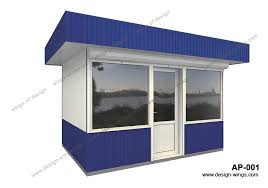 Эскизный проект объекта нестабильного территориального размещения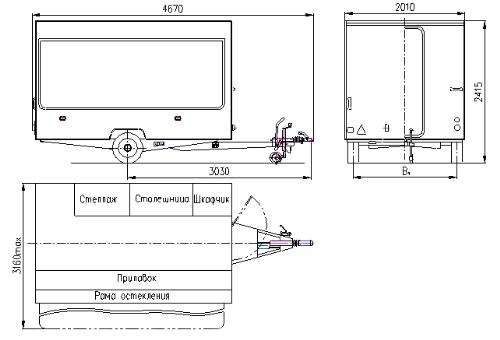 Приложение № 3к договоруо размещении нестационарного торговогообъекта на территории городского поселениягород ЧухломаЧухломского муниципального районаКостромской областиАКТ ПРИЕМА-ПЕРЕДАЧИместа размещения нестационарного торгового объектаг.Чухлома                                                                                      «____» _____________ 20__ г.ООО «Торговая держава», в лице ________________________________________________,действующего на основании _________________________________________________________, именуемое в дальнейшем «Победитель аукциона», с одной стороны, администрация городского поселения город Чухлома Чухломского муниципального района Костромской области, в лице главы городского поселения город Чухлома Чухломского муниципального района Костромской области ____________________________________________________________________________, действующего на основании Устава, именуемая в дальнейшем "Администрация", а вместе именуемые "Стороны", являющиеся Сторонами по договору о размещении нестационарного торгового объекта на территории городского поселения город Чухлома Чухломского муниципального района Костромской области от «___» _______________ 2022 г. N ________, подписали настоящий акт о нижеследующем: 1. Администрация передает, а Победитель аукциона принимает место для размещения нестационарного торгового объекта площадью ___________ кв. м в соответствии с условиями договора.
2. Место для размещения нестационарного торгового объекта передано Победителю аукциона в состоянии, соответствующем требованиям действующего законодательства. Претензий к месту размещения нестационарного торгового объекта Победитель аукциона не имеет.3. Настоящий акт составлен в двух экземплярах, имеющих одинаковую юридическую силу, по одному для каждой Стороны договора.4. Реквизиты и подписи Сторон
Приложение № 4к договоруо размещении нестационарного торговогообъекта на территории городского поселениягород ЧухломаЧухломского муниципального районаКостромской областиАКТобследования нестационарного торгового объекта на соответствие требованиям договора на размещение нестационарного торгового объекта№ __Комиссия по организации деятельности нестационарных торговых объектов на территории городского поселения город Чухлома, в составе: «__» _______20___ г. осуществила обследование нестационарного торгового объекта ___________________________________________________________________________(_торговый павильон, продовольственные товары______________________________ )тип объекта, специализация, № объекта в соответствии со схемой размещения НТО на территории городского поселения город Чухлома по адресу: г. Чухлома, _________________________________________________________ на предмет соответствия требованиям договора с _____________________________________________________________________________(наименование организации, ФИО индивидуального предпринимателя или физического лица, не являющегося индивидуальным предпринимателем и применяющим специальный налоговый режим "Налог на профессиональный доход»)от «__» ______________ 20_____ г. № ____ на размещение нестационарного торгового объекта.По результатам обследования Комиссией установлено, что размещение объекта соответствует (не соответствует) требованиям договора на размещение нестационарного торгового объекта.Выявленные рабочей группой нарушения ____________________________________________________________________________________________________________________________________________________________________________________________________________________________________________________________________________________________________________________.Хозяйствующему субъекту нестационарного торгового объекта предложено устранить выявленные нарушения в срок до «____» __________ 20__ г. (не более пяти календарных дней с момента проведения обследования).По результатам повторного обследования Комиссией установлено, что размещение объекта соответствует (не соответствует) требованиям договора на размещение нестационарного торгового объекта.Выявленные Комиссией нарушения ________________________________________________________________________________________________________________________________________________________Подписи членов комиссии:Председатель комиссии:____________________________________________Заместитель председателя комиссии:_________________________________Секретарь комиссии: ______________________________________________Заведующий отделом капитального строительства и архитектуры администрации Чухломского муниципального района Костромской области  (по согласованию) _________________Директор МКУ «Служба муниципального заказа»  ______________________________Депутат Совета депутатов городского поселения город Чухлома _____________ _________________________________Представитель органов ТОС_________________________________________________«___»____________ 20___ г.Председатель Совета депутатов городского поселения город Чухлома Чухломского муниципального района Костромской области________________ О.В. Шведова Глава городского поселения город Чухлома Чухломского муниципального района Костромской области________________ А.В. ЛебедевНаименование показателяЗначение, ммДлинаШиринаВысотаАдминистрацияХозяйствующий субъектАдминистрация городского поселения город Чухлома Чухломского муниципального района Костромской области Место нахождения: 157130, Костромская область, г. Чухлома, ул. Советская, д.1ОГРН 1054425979431ИНН 4429003045 КПП 442901001ОКПО 75629321ОКТМО 34646101Банковские реквизиты:казнач.счет 03100643000000014100ОТДЕЛЕНИЕ КОСТРОМА БАНКА РОССИИ//УФК ПО КОСТРОМСКОЙ ОБЛАСТИ, г. Чухломак/счет 40102810945370000034БИК 013469126л/с04413002290Тел./Факс: 8 (49441) 2-10-25Факс:e-mail: gorchuh@yandex.ruКонтактное лицо (Ф.И.О.): _____________________________№ п/п    Место размещения нестационарного торгового объектаПлощадь земельного участка, торгового объекта  (здания, строения, сооружения или его части) м2  Вид нестационарного торгового объектаКол-во нестационарных торговых объектов  Специализация нестационарного торгового объектаСрок, на который нестационарный торговый объект размещается1г. Чухлома, пл. Революциидо 30павильон1Торговля смешанными товарамиНе менее 91 дня и не более 7 лет2г. Чухлома, ул. Октября, д. 21до 10тонар1Торговля продовольственными товарамиНе менее 91 дня и не более 5 летАдминистрацияПобедитель аукционаАдминистрация городского поселения город Чухлома Чухломского муниципального района Костромской области Место нахождения: 157130, Костромская область, г. Чухлома, ул. Советская, д.1ОГРН 1054425979431ИНН 4429003045 КПП 442901001ОКПО 75629321ОКТМО 34646101Банковские реквизиты:казнач.счет 03100643000000014100ОТДЕЛЕНИЕ КОСТРОМА БАНКА РОССИИ//УФК ПО КОСТРОМСКОЙ ОБЛАСТИ, г. Чухломак/счет 40102810945370000034БИК 013469126л/с04413002290Тел./Факс: 8 (49441) 2-10-25Факс:e-mail: gorchuh@yandex.ruКонтактное лицо (Ф.И.О.): _________________________Председатель комиссииЗаместитель председателя комиссииСекретарь комиссииЧлены комиссии:Члены комиссии:Заведующий отделом капитального строительства администрации Чухломского муниципального района Костромской области (по согласованию)Директор МКУ «Служба муниципального заказа» городского поселения город Чухлома Чухломского муниципального района Костромской областиДепутат Совета депутатов городского поселения город Чухлома Представитель органов ТОС (по согласованию)